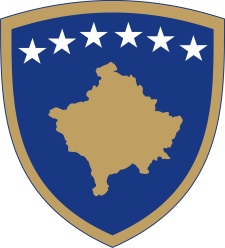 Republika e KosovësRepublika Kosova - Republic of KosovoQeveria - Vlada - Government                                  Br. 01/92              Datum: 10.06.2016Na osnovu  člana  92 stav 4. i člana  93 stav  (4) Ustava Republike Kosovo, člana 4 Pravilnika br. 02/2011 o oblastima administrativnih odgovornosti Kancelarije Premijera i ministarstava, izmenjenog i dopunjenog  Pravilnikom br. 07/2011, i člana  19 Pravilnika o radu Vlade Republike Kosova  br. 09/2011, Vlada Republike Kosova je, na sednici održanoj 10. juna 2016 godine, donela:O D L U K UUsvaja se izvodi zapisnika i transkripti sa 84,85 i 86 sednice Vlade Odluka stupa na snagu danom  potpisivanja.Isa MUSTAFA      								___________________                                                                                                 Premijer Republike Kosovo   Dostavlja se:zamenicima Premijera svim ministarstvima  (ministrima )Generalnom sekretaru KPR-a  		 Arhivi VladeRepublika e KosovësRepublika Kosova - Republic of KosovoQeveria - Vlada - Government                                  Br. 02/92              Datum: 10.06.2016Na osnovu  člana  92 stav 4. i člana  93 stav  (4) Ustava Republike Kosovo, člana 4 Pravilnika br. 02/2011 o oblastima administrativnih odgovornosti Kancelarije Premijera i ministarstava, izmenjenog i dopunjenog  Pravilnikom br. 07/2011, i člana  19 Pravilnika o radu Vlade Republike Kosova  br. 09/2011, Vlada Republike Kosova je, na sednici održanoj 10 juna  2016 godine, donela:O D L U K UUsvaja se Nacrt zakona o ratifikaciji međunarodnog Sporazuma između Republike Kosova i Evropske unije o misiji Evropske unije za vladavinu zakona  na Kosovu.Obavezuje se generalni sekretar Kancelarije premijera da Nacrt zakona iz  tačke  1. ove odluke prosledi na razmatranje i usvajanje u  Skupštinu Republike Kosovo .Odluka stupa na snagu danom potpisivanja.Isa MUSTAFA      								___________________                                                                                                 Premijer Republike Kosovo   Dostavlja se:zamenicima Premijera svim ministarstvima  (ministrima )Generalnom sekretaru KPR-a  		 Arhivi VladeRepublika e KosovësRepublika Kosova - Republic of KosovoQeveria - Vlada - Government                                  Br. 03/92              Datum: 10.06.2016Na osnovu  člana  92 stav 4. i člana  93 stav  (4) Ustava Republike Kosovo, člana 4 Pravilnika br. 02/2011 o oblastima administrativnih odgovornosti Kancelarije Premijera i ministarstava, izmenjenog i dopunjenog  Pravilnikom br. 07/2011, i člana  19 Pravilnika o radu Vlade Republike Kosova  br. 09/2011, Vlada Republike Kosova je, na sednici održanoj 10. juna 2016 godine, donela:O D L U K UUsvaja se Nacrt zakona o izmenama i dopunama zakona koji su vezani za mandat Misije Evropske Unije o vladavini zakona  u Republici Kosovo.Generalni sekretar  Kancelarije premijera je  dužan  da Nacrt zakona iz tačke  1 . ove odluke prosledi  na razmatranje i usvajanje  u Skupštini Republike Kosova.Odluka stupa na snagu  danom potpisivanjaIsa MUSTAFA      								___________________                                                                                                 Premijer Republike Kosovo   Dostavlja se:zamenicima Premijera svim ministarstvima  (ministrima )Generalnom sekretaru KPR-a  		 Arhivi VladeRepublika e KosovësRepublika Kosova - Republic of KosovoQeveria - Vlada - Government                                  Br. 04/92              Datum: 10.06.2016Na osnovu  člana  92 stav 4. i člana  93 stav  (4) Ustava Republike Kosovo,   člana 4 Pravilnika br. 02/2011 o oblastima administrativnih odgovornosti Kancelarije Premijera i ministarstava, izmenjenog i dopunjenog  Pravilnikom br. 07/2011, i člana  19 Pravilnika o radu Vlade Republike Kosova  br. 09/2011, Vlada Republike Kosova je, na sednici održanoj 10. juna  2016 godine, donela:Usvaja se Nacrt zakonao  ratifikaciji  Sporazuma o zajmu između KfV Frankfurt na Majni i Vlade Republike Kosova za program " Mera energetske efikasnosti u javnim zgradama na opštinskom nivou na Kosovu "Generalni sekretar  Kancelarije premijera je  dužan  da Nacrt zakona iz tačke  1 . ove odluke prosledi  na razmatranje i usvajanje  u Skupštini Republike Kosova.Odluka stupa na snagu danom  potpisivanja.Isa MUSTAFA      								___________________                                                                                                 Premijer Republike Kosovo   Dostavlja se:zamenicima premijera svim ministarstvima  (ministrima )generalnom sekretaru KPR-a  		 Arhivi VladeRepublika e KosovësRepublika Kosova - Republic of KosovoQeveria - Vlada - Government                                  Br. 05/92              Datum: 10.06.2016Na osnovu  člana  92 stav 4. i člana  93 stav  (4) Ustava Republike Kosovo, člana 4 Pravilnika br. 02/2011 o oblastima administrativnih odgovornosti Kancelarije Premijera i ministarstava, izmenjenog i dopunjenog  Pravilnikom br. 07/2011, i člana  19 Pravilnika o radu Vlade Republike Kosova  br. 09/2011, Vlada Republike Kosova je, na sednici održanoj 10. juna   2016 godine, donela:O D L U K UUsvaja se Pravilnik o izmenama i dopunama Pravilnika br.16/2013 o organizacionoj strukturi Kancelarije  premijeraObavezuje se kancelarija premijera    i druge nadležne institucije za sprovođenje Pravilnika    iz tačke  1. ove odluke.Odluka stupa na snagu danom potpisivanja .Isa MUSTAFA      								___________________                                                                                                 Premijer Republike Kosovo   Dostavlja se:zamenicima Premijera svim ministarstvima  (ministrima )Generalnom sekretaru KPR-a  		 Arhivi Vlade